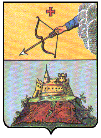 УПРАВЛЕНИЕ ФИНАНСОВ г. САРАПУЛАСарапул карлэн коньдон ужпумъёсъя кивалтонниезО внесении изменений в приказ № 159 от 24.12.2021 г. «Об утверждении перечня кодов подвидов по видам доходов, главными администраторами которых являются органы местного самоуправления города Сарапула, структурные подразделения   Администрации города Сарапула и (или)  находящиеся в их ведении казенные учреждения»В соответствии со статьей 20  Бюджетного кодекса Российской ФедерацииПРИКАЗЫВАЮ:1. Внести в приказ № 159 от 24.12.2021г. «Об утверждении перечня кодов подвидов по видам доходов, главными администраторами которых являются органы местного самоуправления города Сарапула, структурные подразделения   Администрации города Сарапула и (или)  находящиеся в их ведении казенные учреждения», следующие изменения: дополнить Перечень следующим кодом подвида доходов: 2.  Контроль за исполнением настоящего приказа возложить на заместителя начальника Управления финансов г. Сарапула - начальника отдела планирования и прогнозирования бюджета – Л.Н. Решетову. Начальник Управления финансов г. Сарапула              	                                                                                 Н.Н. Галиева     ПРИКАЗПРИКАЗПРИКАЗ«17» мая 2022 г.№ 40г. Сарапулг. Сарапулг. СарапулКод подвида доходаКод подвида доходаНаименованиегруппа подвидааналитическая группа подвидаНаименование1 17 15020 04 0000 150 Инициативные платежи, зачисляемые в бюджеты городских округов1 17 15020 04 0000 150 Инициативные платежи, зачисляемые в бюджеты городских округов1 17 15020 04 0000 150 Инициативные платежи, зачисляемые в бюджеты городских округов0301150Добровольные пожертвования физических лиц – населения (жителей) на реализацию проекта развития общественной инфраструктуры, основанного на местной инициативе (Снос и обрезка деревьев по ул. Путейская, ул. Лескова. ул. Декабристов в городе Сарапуле)0302150Добровольные пожертвования физических лиц – населения (жителей) на реализацию проекта развития общественной инфраструктуры, основанного на местной инициативе (Обустройство территории МБОУ СОШ №24 в г.Сарапуле: баскетбольной площадки, площадки ГТО и беговой дорожки)0303150Добровольные пожертвования физических лиц – населения (жителей) на реализацию проекта развития общественной инфраструктуры, основанного на местной инициативе (Обустройство места массового отдыха "Поруковская поляна" в городе Сарапуле (2 этап))0401150Добровольные пожертвования юридических лиц (индивидуальных предпринимателей, крестьянских (фермерских) хозяйств), физических лиц на реализацию проекта развития общественной инфраструктуры, основанного на местной инициативе) (Снос и обрезка деревьев по ул. Путейская, ул. Лескова. ул. Декабристов в городе Сарапуле)0402150Добровольные пожертвования юридических лиц (индивидуальных предпринимателей, крестьянских (фермерских) хозяйств), физических лиц на реализацию проекта развития общественной инфраструктуры, основанного на местной инициативе) (Обустройство территории МБОУ СОШ №24 в г.Сарапуле: баскетбольной площадки, площадки ГТО и беговой дорожки)0403150Добровольные пожертвования юридических лиц (индивидуальных предпринимателей, крестьянских (фермерских) хозяйств), физических лиц на реализацию проекта развития общественной инфраструктуры, основанного на местной инициативе) (Обустройство места массового отдыха "Поруковская поляна" в городе Сарапуле (2 этап))